OKLAHOMA UNION SCHOOL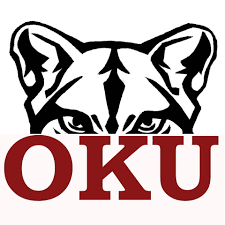 ARP ESSER III PlanPart 1:  Strategies for Prevention and Mitigation of COVIDThe extent to which and how the funds will be used to implement prevention and mitigation strategies that are, to the greatest extent practicable, consistent with the most recent CDC guidance on reopening schools, in order to continuously and safely open and operate schools for in person learning.COVID-19 and its variants have brought many challenges to Oklahoma Union Public Schools, but we are proud to have implemented safety measures that allowed us to keep our schools open during the 2020-2021 school year with only occasional school closures for deep cleaning and staff adjustments for the continuity of all school services.In consultation with stakeholders and through surveys completed by various stakeholder groups, the following strategies/items have been identified as needs for Oklahoma Union Schools to continue to effectively serve our students, even in the event of the pandemic lingering into the 2021-2022 school year. ARP ESSER III PlanPart 2:  Strategies for Addressing Learning LossHow the LEA will use the funds it reserves under section 2001(e)(1) of the ARP Act to address the academic impact of lost instructional time through the implementation of evidence-based interventions, such as summer learning or summer enrichment, extended day, comprehensive after school programs, or extended school year. At least 20% of the ARP ESSER III budget is required to be spent in this area.Required minimum of 20% of the ARP ESSER III Allocation to address the impact of lost instructional timePlanned projects using ARP ESSER III funds to address lost instructional time due to COVID = 83% of the ARP ESSER III Allocation.ARP ESSER III PlanPart 3:  Other ARP ESSER III ExpendituresHow the LEA will spend its remaining ARP ESSER funds consistent with section 2001(e)(2) of the ARP Act.ARP ESSER III PlanPart 4:  Ensuring Most Vulnerable Populations Unique Needs Are AddressedHow the LEA will ensure that the interventions it implements, including but not limited to the interventions implemented under section 2001(e)(1) of the ARP Act to address the academic impact of lost instructional time, will respond to the academic, social, emotional, and mental health needs of all students, and particularly those students disproportionately impacted by the COVID-19 pandemic, including students from low-income families, students of color, English learners, children with disabilities, students experiencing homelessness, children in foster care, and migratory studentsOur Commitment to the Continuity of ExcellenceSetting the Table to Support All Students with Extra Measures for MVPsMVPs = Most Vulnerable PopulationsESSER III ProjectStrategy/Item for Prevention & MitigationChromebooksComplete the 1:1 count of student devices to prevent shared devices and possible spread of the virus; to prepare for periods of remote learningAir PurifiersTo improve air quality to prevent the virus from spreadingRepair and Replace HVACImprove air quality and energy efficiencyReplace Carpet w/tileChange surfaces to allow for better disinfecting to prevent the spread of viruses Non CDL Bus Allow additional social distancing on extracurricular trips and to provide mobile hotspots to rural areas during Distance LearningChevy Suburban Allow additional social distancing on extracurricular trips and to provide mobile hotspots to rural areas during Distance Learning, or deliver foodESSER III ProjectStrategy for Addressing Learning LossIntervention Specialist/Summer School FacilitatorEstablish Multi-Tier Systems of Support; Provide direct Tier I and Tier II intervention services with most vulnerable students.  Also to facilitate summer programming opportunities for students.Additional Staff during school yearReduce class size to better social distance and prevent spread of  virusStaff salaries during summer school programmingReduce Adacademic Loss due to pandemic.Existing Staff of Oklahoma UnionTo maintain the operation and continuity of services for students.ExpenditureAllowable Use Laptops Teachers to provide quality instruction during Distance Learning MVPsAcademic NeedsSocial NeedsEmotional NeedsMental Health NeedsStudents of Low-SocioeconomicsProvide devices and connectivity for virtual learning as needed.Interventionist:Implement evidence-based Tier 1 instruction.Provide Tier 2 supports for unfinished learning.Provide Tier 3 tutoring as needed.Assess food security and provide added nutrition as needed through donations.Assess schools’ clubs and activities to open new opportunities for expanded opportunities to MVPs.Engage families in the school’s programs of academics and activities.Implement BLAST teachers who commit to intentionally follow the MVPs to identify needs and times of possible crisis.Interventionist andCounselor positions will allow more 1:1 interaction with students.Added Counselor position:Provide school counseling program to meet emergent needs.Refer to professional support through agencies and the Chickasaw Nation.MVPsAcademic NeedsSocial NeedsEmotional NeedsMental Health NeedsStudents of ColorInterventionist:Implement evidence-based Tier 1 instruction.Provide Tier 2 supports for unfinished learning.Provide Tier 3 tutoring as needed.Assess schools’ clubs and activities to open new opportunities for expanded opportunities to MVPs.Engage families in the school’s programs of academics and activities.Establish opportunities for the diversity of cultures to be highlighted, celebrated, and respected.Implement BLAST– teachers who commit to intentionally follow the MVPs to identify needs and times of possible crisis.Added Counselor position:Provide school counseling program to meet emergent needs.Refer to professional support through agencies and the Cherokee Nation.English LearnersInterventionist:Implement evidence-based Tier 1 instruction.Provide Tier 2 supports for unfinished learning.Provide Tier 3 tutoring as needed.Summer and After-School programs designed for ElsPurchase Eduskills for tracking academic progress and for instructional planning for individual EL studentsAssess schools’ clubs and activities to open new opportunities for expanded opportunities to MVPs.Engage families in the school’s programs of academics and activities.Provide translation services for school’s communications and documents through Apps, translators, and online services.Establish opportunities for the diversity of cultures to be highlighted, celebrated, and respected.Provide community classes for parents and extended family.Added Counselor:Implement BLAST teachers who commit to intentionally follow the MVPs to identify needs and times of possible crisis.Added Counselor:Provide school counseling program to meet emergent needs.Refer to professional support through agencies and the Cherokee Nation.MVPsAcademic NeedsSocial NeedsEmotional NeedsMental Health NeedsStudents with DisabilitiesInterventionist:Implement evidence-based Tier 1 instruction.Provide Tier 2 supports for unfinished learning.Provide Tier 3 tutoring as needed.Provide adaptive technology to close the Homework Gap for Student with Disabilities.Provide in-person learning for SWDs during Remote Learning days as possible.Assess schools’ clubs and activities to open new opportunities for expanded opportunities to MVPs.Assess barriers to participation in clubs, activities, and organizations.Outline plans to remove barriers for inclusion of students with disabilities in the school’s culture and activities.Engage families in the school’s programs of academics and activities.Intentionally seek ways for SWDs to be awarded for accomplishments.Celebrate successes with equal enthusiasm, such as Special Olympics send-offs and celebrations.Added Counselor:Implement BLAST teachers who commit to intentionally follow the MVPs to identify needs and times of possible crisis.Added Counselor:Provide school counseling program to meet emergent needs.Refer to professional support through agencies and the Cherokee Nation.Students Experiencing HomelessnessInterventionist:Implement evidence-based Tier 1 instruction.Provide Tier 2 supports for unfinished learning.Provide Tier 3 tutoring as needed.The district will make every effort to receive school records from previous schools. Counselor:Full or partial credit will be awarded to students for coursework completed before enrollment. Online coursework will be used to recover credits.Assess schools’ clubs and activities to open new opportunities for expanded opportunities to MVPs.Assess barriers to participation in clubs, activities, and organizations.Outline plans to remove barriers for inclusion of homeless students in the school’s culture and activities.Engage families and significant adults in the school’s programs of academics and activities.Added Counselor:Implement BLAST teachers who commit to intentionally follow the MVPs to identify needs and times of possible crisis.Added Counselor:Provide school counseling program to meet emergent needs.Refer to professional support through agencies and the Cherokee Nation.Children in Foster CareInterventionist:Implement evidence-based Tier 1 instruction.Provide Tier 2 supports for unfinished learning.Provide Tier 3 tutoring as needed.Assess food security and provide added nutrition as needed through donations.Assess schools’ clubs and activities to open new opportunities for expanded opportunities to MVPs.Added Counselor:Implement BLAST teachers who commit to intentionally follow the MVPs to identify needs and times of possible crisis.Added Counselor:Provide school counseling program to meet emergent needs.Refer to professional support through agencies and the Cherokee Nation.Migratory StudentsIdentify any migratory students at the point of enrollment.Interventionist:Assess for learning targets.Implement Tier I, II, and III Instruction as needed.Assess food security and provide added nutrition as needed through donations.Assess schools’ clubs and activities to open new opportunities for expanded opportunities to MVPs.Added Counselor: Implement BLAST teachers who commit to follow the MVPs to identify needs and times of possible crisis.Added Counselor:Provide school counseling program to meet emergent needs.Refer to professional support through agencies and the Cherokee Nation.